        Αθήνα, 29/02/2024        Αρ. Πρωτ.: 044ΠΡΟΣ: Υπουργό Υγείας, κ. A. ΓεωργιάδηΥφυπουργό Υγείας, κ. Μ. ΘεμιστοκλέουςΚΟΙΝΟΠΟΙΗΣΗ:Πανελλήνιο Σύλλογο Πασχόντων από Μεσογειακή Αναιμία και Δρεπανοκυτταρική ΝόσοΕθνική Συνομοσπονδία Ατόμων με ΑναπηρίαΈνωση Ασθενών ΕλλάδαςΈνωση Ιατρών Νοσοκομείων Αθηνών – ΠειραιώςΟμοσπονδία Ενώσεων Νοσοκομειακών Γιατρών ΕλλάδοςΘΕΜΑ: «Άμεση λήψη μέτρων για την αντιμετώπιση ελλείψεων αίματος».Αξιότιμοι Κύριοι,Η Ελληνική Ομοσπονδία Θαλασσαιμίας ιδρύθηκε το 1991 και είναι ο Δευτεροβάθμιος συνδικαλιστικός φορέας των πασχόντων από Θαλασσαιμία (Μεσογειακή Αναιμία) και Δρεπανοκυτταρική Νόσο (Δρεπανοκυτταρική και Μικροδρεπανοκυτταρική Αναιμία). Έχει ως μέλη τους 25 Συλλόγους Μεσογειακής Αναιμίας της χώρας εκπροσωπώντας τους 5.000 πάσχοντες και τις οικογένειές τους. Είναι μέλος της Διεθνούς Ομοσπονδίας Θαλασσαιμίας (T.I.F.), και της Εθνικής Συνομοσπονδίας Ατόμων με Αναπηρία (ΕΣΑμεΑ).Με την παρούσα επιστολή απευθυνόμαστε σε εσάς, σε συνέχεια του υπ’ αρ. πρωτ. 17/21.02.2024 εγγράφου, που μας κοινοποιήθηκε από τον Πανελλήνιο Σύλλογο Πασχόντων από Μεσογειακή Αναιμία και Δρεπανοκυτταρική Νόσο, ενός Συλλόγου μέλους της Ομοσπονδίας μας, στο οποίο περιγράφονται τα αισθήματα αγωνίας αλλά και αγανάκτησης που βιώνουν οι πάσχοντες από Θαλασσαιμία & Δρεπανοκυτταρική Νόσο που μεταγγίζονται στις Μονάδες των Νοσοκομείων της Αθήνας και έρχονται αντιμέτωποι με τις αναβολές των μεταγγίσεων που προκύπτουν από τις ελλείψεις αίματος που παρατηρούνται. Πιο συγκεκριμένα, στο έγγραφο περιγράφονται οι αναβολές μεγάλου χρονικού διαστήματος και οι υπομεταγγίσεις που παρατηρούνται στις Μονάδες Μεσογειακής Αναιμίας & Δρεπανοκυτταρικής Νόσου σε τρία μεγάλα Νοσοκομεία της Αθήνας, στο Λαϊκό, στο Παίδων «Αγία Σοφία» και στο Ιπποκράτειο. Την ίδια στιγμή, στην ίδια επιστολή γίνεται λόγος για τον προβληματισμό και την έντονη ανησυχία που έχει δημιουργηθεί στους πάσχοντες σχετικά με την έναρξη λειτουργίας των απογευματινών χειρουργείων καθώς αναμένεται να εντείνει το πρόβλημα με την διαθεσιμότητα του αίματος. Δυστυχώς η απουσία μέριμνας από το Εθνικό Σύστημα Υγείας, οι ελλείψεις προσωπικού που παρατηρούνται στις αιμοδοσίες και τα μειωμένα αντανακλαστικά που επιδεικνύει το ΕΚΕΑ δεν συντελούν στην αλλαγή αυτής της κατάστασης. Για ακόμα μία φορά αιτούμεθα:Να δρομολογηθούν άμεσα οι κατάλληλες ενέργειες ώστε να σταματήσουν τα φαινόμενα ελλείψεων αίματος και αναβολής των μεταγγίσεων των θαλασσαιμικών πριν βρεθούμε αντιμέτωποι με γεγονότα μοιραία και μη αναστρέψιμα.Να προκηρυχτούν θέσεις μόνιμου ιατρικού Προσωπικού στις ΜΜΑ& ΔΝ των Νοσοκομείων αλλά και των Υπηρεσιών Αιμοδοσίας.Με εκτίμηση,Για το Διοικητικό Συμβούλιο τηςΕλληνικής Ομοσπονδίας ΘαλασσαιμίαςO ΠΡΟΕΔΡΟΣ 					Η ΓΕΝ. ΓΡΑΜΜΑΤΕΑΣ                                                                           ΑΝΔΡΕΑΣ ΛΙΒΑΝΟΣ		                                 ΑΓΛΑΪΑ ΣΑΛΑΜΟΥΡΑ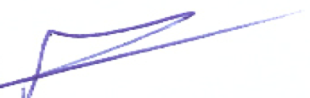 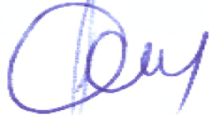 